SURAT PERNYATAANSaya yang bertanda tangan dibawah ini:Nama		: Elvita Lianie ChandraPekerjaan	: Mahasiswa Fakultas Kedokteran Universitas Sam RatulangiNIM		: 18011101016Alamat		: Jl. Wolter Monginsidi, Malalayang 1 Timur, Kota ManadoNo. HP/WA	: 085256281088Menyatakan bahwa artikel saya yang berjudul:TEMUAN GEJALA OKULAR PADA COVID-19(Literature Review)merupakan artikel asli tulisan/penelitian saya dan belum pernah dipublikasi atau sedang diproses untuk publikasi di media apapun.Pernyataan ini saya buat dengan sesungguhnya dan bila di kemudian hari terdapat penyimpangan dan ketidakbenaran dalam pernyataan ini, saya bersedia untuk menerima sanksi akademik serta sanksi lainnya sesuai dengan norma dan aturan yang berlaku.Manado, 30 Desember 2021Yang membuat pernyataan,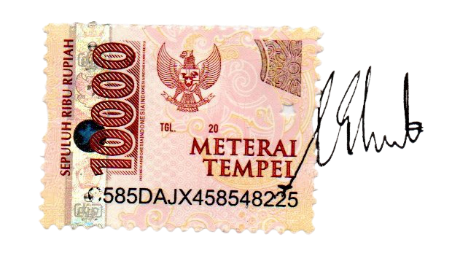 Elvita Lianie Chandra